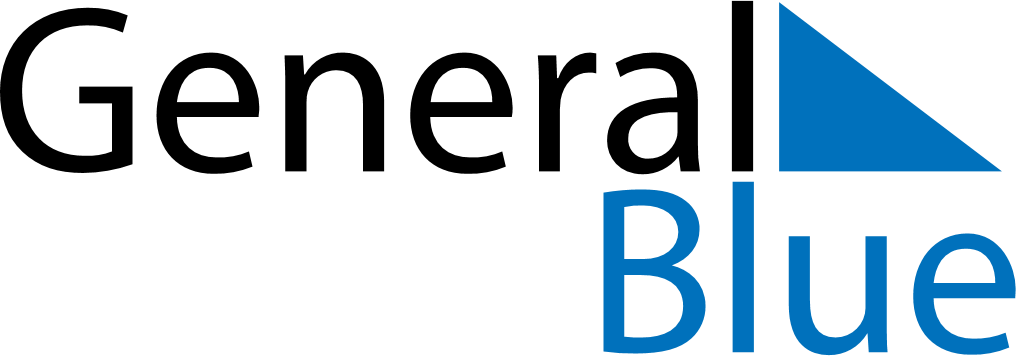 October 2024October 2024October 2024October 2024SpainSpainSpainSundayMondayTuesdayWednesdayThursdayFridayFridaySaturday123445678910111112Fiesta Nacional de España131415161718181920212223242525262728293031